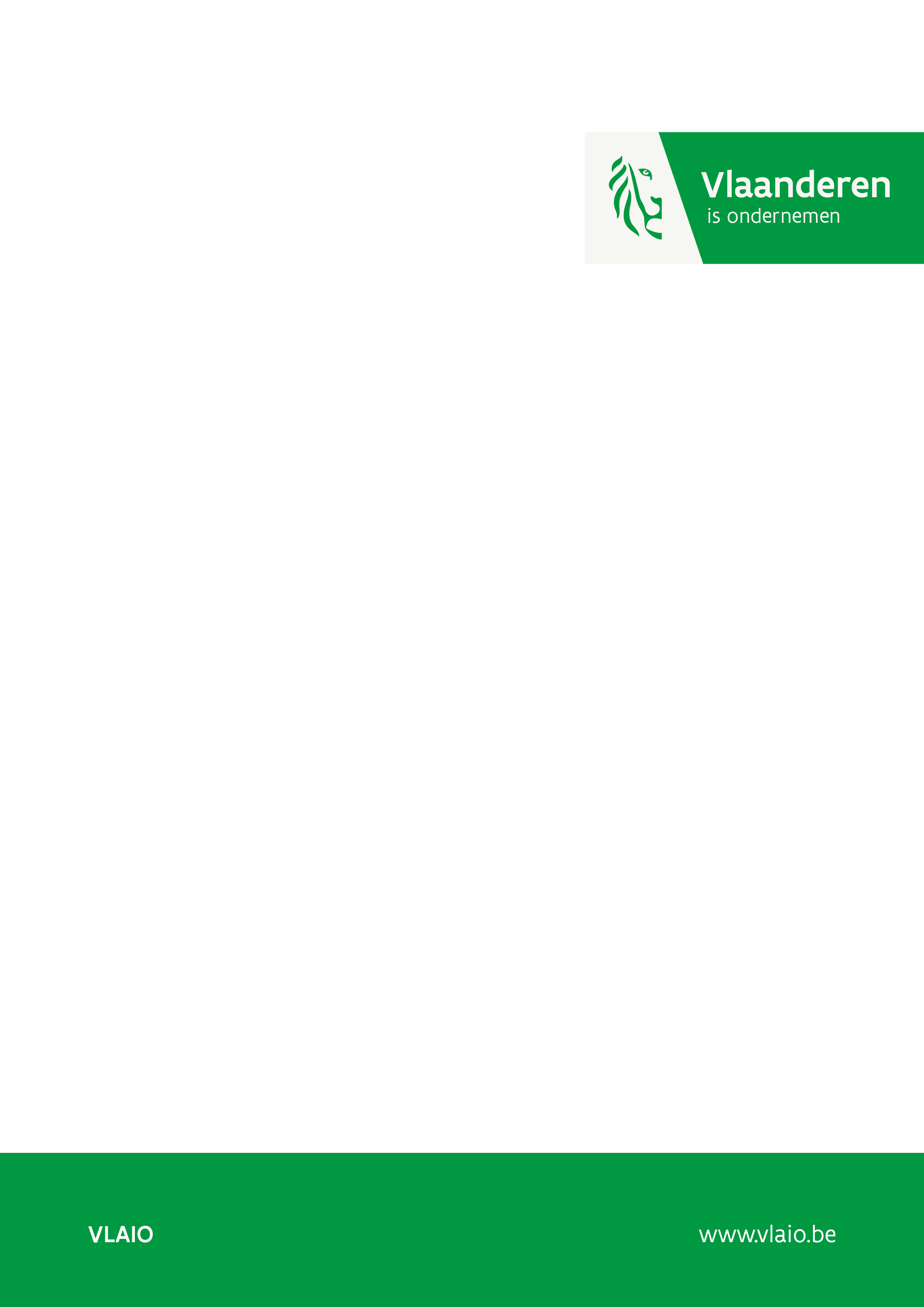 De vragen in dit document dienen hetzij om je idee en project goed te begrijpen, hetzij om informatie te bekomen in het kader van de evaluatiecriteria waarop je aanvraag wordt beoordeeld. Het is dus belangrijk dat je elke individuele vraag hieronder afzonderlijk beantwoordt. Bij het schrijven van deze aanvraag neem je best ook de ontvankelijkheids- en evaluatiecriteria (zie : Bijlage 1 in het ‘Toelichtingsdocument Onderzoeks-en ontwikkelingsprojecten en O&O-haalbaarheidsstudies) door.Een goed ingevuld aanvraagdocument is essentieel voor een vlotte en snelle evaluatie: het beantwoordt niet alleen elke individuele vraag afzonderlijk, het is ook beknopt en beperkt tot de essentie. Langere en/of onduidelijke documenten kunnen de evaluatie bemoeilijken en de doorlooptijd tot de beslissing verlengen. Je mag er vanuit gaan dat de lezer voor wie je dit schrijft minstens iemand is met algemene kennis van je sector. Verstrekte informatie kan indien nodig voorgelegd worden aan externe deskundigen. Wil je specifieke detailinformatie geven die niet mag overgemaakt worden aan externe deskundigen, laad deze dan op als een apart document bij je digitale indiening. De aanvraagtemplate voor onderzoeksprojecten wordt opgesplitst in 2 documentenGedeelte projectbeschrijving: situering bedrijf + werkplan + expertise aanvragerGedeelte impact: strategisch belang + meerwaarde + natraject + belang steunOpmaak en samenstelling van de projectaanvraag:Deze template dient gezien te worden als een hulpmiddel voor de opmaak van de projectaanvraag. Dit document moet vervolgens, net als de overige bijlagen, op de geëigende plaats in het onlineportaal opgeladen worden.Bij het invullen van de projectaanvraag wordt uitdrukkelijk aanbevolen om het ‘Toelichtingsdocument Onderzoeks-en ontwikkelingsprojecten en O&O-haalbaarheidsstudies’ na te lezen ter duiding van de gevraagde informatie! Alle template informatie en inhoudelijke toelichtingen dienen geschrapt te worden of vervangen door de eigen tekst.Layman’s summary (maximaal 0.5 blz.)Hier geef je een korte samenvatting weer van je project, die ook bruikbaar is voor publicatie. Er zal steeds goedkeuring gevraagd worden alvorens iets effectief te publiceren. Richtlijnen: Beantwoord deze 2 vragen:Waarover gaat het project? Wat is de meerwaarde van dit project? Waarvoor kan het gebruikt worden in de toekomst? Leg de focus op het algemeen doel en de verwachte impact eerder dan op het proces zelf.Vervang moeilijke technische woorden door een makkelijker synoniem. Vermijd (te) lange zinnen en ingewikkelde zinsconstructies, maak bijvoorbeeld twee zinnen van één lange zin.Hou het bondig, laat weg wat minder belangrijk is voor de doelgroep.Situering bedrijf en projectBedrijfsactiviteiten en projectsituering (1 blz.)Beschrijf kort de activiteiten van elke bedrijfspartner. Wat bied je momenteel aan en op welke markt, of wat zit er in de pijplijn? Leg de nadruk op de activiteit, businessunit en markt, gerelateerd aan dit project. Beschrijf de concrete aanleiding (probleem, opportuniteit, …) en de manier waarop het idee voor een onderzoeksproject tot stand is gekomen. Situeer het voorstel voor het onderzoeksproject t.o.v. de huidige activiteiten: sluit het onderzoeksproject hierbij aan of kan hiermee een nieuwe activiteit opgezet worden?Samenvatting (1 blz.)Geef een korte samenvatting van het onderzoeksproject. Leg de nadruk op de doelstelling(en) en dit in relatie tot de beoogde effecten van dit VLAIO-steunprogramma: kennisopbouw en meer onderzoek met voldoende hoog risico. De doelstellingen van jouw onderzoeksproject zullen integraal overgenomen worden in de steunovereenkomst en zullen na afloop van het onderzoeksproject gebruikt worden om na te gaan in welke mate de vooropgestelde doelen werden bereikt. Merk op dat de steunovereenkomst een middelenverbintenis is en geen resultaatsverbintenis.! Indien het aanvraagdocument van het onderzoeksproject in het Engels wordt ingediend, moet de samenvatting zowel in het Nederlands als in het Engels opgemaakt worden.Bouw de samenvatting als volgt op:Algemeen doelBeschrijf in een paar zinnen waar je naar streeft met je onderzoeksproject. Welke kennisopbouw beoog je in dit onderzoeksproject? Geef de essentie van je beoogde innovatie op niveau van product, proces en/of dienstverlening. Concrete doelen en criteriaWaar wil je staan met de uitwerking van je innovatie na dit onderzoeksproject? Geef concrete en toetsbare resultaten die je wil behalen (SMART). Vermeld bij voorkeur kwantitatieve streefwaarden, eisen, criteria en normen, waarmee je op het einde van het onderzoeksproject zal bepalen in welke mate de verwachte resultaten bereikt werden. Indien je met je project een maatschappelijke impact beoogt, dient hier ook een specifieke maatschappelijke doelstelling te worden opgenomen. ImpactErvan uitgaande dat de beoogde resultaten gehaald worden, beschrijf bondig hoe je bedrijf de resultaten gaat exploiteren (verbetering van een bestaand product, nieuw product, verbeterd proces, …). Beschrijf de impact op je bedrijf (of indien relevant de Vlaamse vestiging): nieuwe activiteit, uitbreiding/behoud van een hoofdactiviteit/deelactiviteit, …. Beschrijf ook de economische impact (tewerkstelling en investeringen) van de resultaten op Vlaams niveau. De totaal toegevoegde waarde in de valorisatieperiode van het project dient minimaal een hefboom 10 te bedragen t.o.v. de gevraagde steun (die standaard berekend wordt op een valorisatieperiode van 5 jaar na het eind van het project). Indien je project een maatschappelijke meerwaarde creëert, gelieve dit dan ook hier kort aan te geven.Indien verschillende bedrijfspartners betrokken zijn, beschrijf dan de impact per partner.ProjectinhoudIn deze rubriek vragen we om je innovatie te omschrijven en toe te lichten hoe het onderzoeksproject en de aanpak ervan zullen leiden tot de beoogde doelstellingen.Dit deel moet uitgewerkt worden op max. 40 pagina’s, inclusief figuren en tabellen.  In uitzonderlijke gevallen – voor zeer omvangrijke en complexe projecten – kan de limiet overschreden worden voor het toevoegen van tabellen en figuren. Het aandeel tekst moet beperkt blijven tot max. 40 blzn. Dit deel wordt integraal overgemaakt aan externe deskundigen. 2.1 State-of-the-art en relevantie t.o.v. de state-of-the-artBeschrijf bondig de toegankelijke internationale state-of-the-art in het domein van het onderzoeksproject met bronvermelding indien beschikbaar (publicaties, octrooien, freedom-to-operate, bestaande producten of processen). Hierbij dient de vooruitgang t.o.v. de state-of-the-art zich te bevinden op het niveau van de gegenereerde kennis en vaardigheden, en niet enkel op het niveau van de toepassing.Positioneer het onderzoeksproject t.o.v. concurrerende, complementaire en eerdere onderzoeksprojecten (zowel eigen projecten als andere O&O-activiteiten in het Vlaamse kennis-ecosysteem), octrooien en standaarden. Hierbij moet de stap die met het onderzoeksproject beoogd wordt t.o.v. de voorkennis bij de partners en de toegankelijke state-of-the-art (zoals hierboven beschreven) duidelijk naar voor komen. Geef in het bijzonder de uitdagingen en moeilijkheden aan waarvoor nu geen oplossing beschikbaar is. Beschrijf in deze paragraaf de belangrijkste kennisstappen t.o.v. de state-of-the-art op projectniveau. In de beschrijving van de werkpakketten (zie verder) kan dit per werkpakket meer in detail beschreven worden. 2.2 ProjectuitvoeringJe projectplan vormt ook de basis voor de opmaak van je projectbudget waarop de subsidie bij toekenning van steun zal berekend worden. Je projectbudget dien je op te maken aan de hand van een aparte Excel-template. Dit bestand wordt niet meegestuurd naar de externe deskundigen.AanpakBeschrijf en motiveer de wijze waarop het onderzoeksproject wordt aangepakt. Geef de algemene opbouw en beschrijf de samenhang van de werkpakketten. Verduidelijk hoe er rekening gehouden wordt met tussentijdse beslissingsmomenten. Voeg een Gantt-grafiek toe om het projectverloop te verduidelijken.WerkprogrammaDeel het werkprogramma op in werkpakketten, waarbij je per werkpakket onderstaande informatie geeft:Doelstelling van het werkpakket: omschrijf kort de doelstelling van dit werkpakketTaken: Splits het werk op in taken. Welke mogelijke oplossingen ga je onderzoeken en welke acties zijn hiervoor nodig? Geef aan in welke mate gebruik gemaakt wordt van bestaande methodes/tools/technieken/software,… en/of je nieuwe dient te ontwikkelen. Geef aan hoe de personeelsinzet begroot wordt (bv. aantal geplande iteraties).    Beschrijf de taakverdeling tussen de partners en belangrijke onderaannemers. Indien de personeelsinzet voor een werkpakket meer is dan 10 mensmaanden, geef je de personeelsinzet per taak weer.Verwachte resultaten/deliverables en eventuele mijlpalen:Som de verwachte resultaten en eventuele mijlpalen van dit werkpakket op.Kennisstap:Beschrijf de specifieke bijkomende kennis t.o.v. de internationale state-of-the-art die je gaat verwerven tijdens de uitvoering van dit werkpakket.Uitdagingen en risico’s:Beschrijf de specifieke uitdagingen die in dit werkpakket worden behandeld. Omschrijf risico’s bij de uitvoering en beschrijf indien nodig het back-up plan of formuleer een go/no-go beslissing.Risico’s en uitdagingen die hierbij niet in rekening gebracht worden, zijn deze van commerciële aard, managementrisico’s en onzekerheden over mankracht, timing en begroting.Overzicht van de personeelsinzetGeef een overzicht van de te besteden mensmaanden per werkpakket en per jaar. Motivering van het onderzoeksgehalteGeef aan welke werkpakketten (of indien relevant: projectdelen) onderzoek en welke ontwikkeling zijn. Onderbouw dit aan de hand van de uitdagingen en risico’s opgesomd in de werkpakketten; en de mate waarin nieuwe kennis, O&O-activiteiten, inzichten en vaardigheden worden opgebouwd en hoe deze bijdragen tot een dieper, wetenschappelijk onderbouwd begrip van de onderliggende fenomenen. Voor ontwikkeling moet het onderscheid t.o.v. engineeringactiviteiten, routinematige verbeteringen en implementatie gemotiveerd worden.2.3 Expertise en middelen Beschrijf kort de relevante expertise en middelen (personeel en infrastructuur) van elke partner (bedrijf, kennisinstelling en/of onderaannemer) die bovenstaande taken zal uitvoeren. Indien er momenteel nog bepaalde leemtes zijn, geef dan aan hoe je die plant in te vullen. Geef de verwachte synergie of synergiën aan tussen de verschillende partners (en onderaannemers) en motiveer de gemaakte partnerkeuzes.Bijkomende informatieDe beoordeling van je aanvraag zal gebeuren volgens de criteria die je in bijlage 1 van het Toelichtingsdocument ontwikkelingsprojecten, onderzoeksprojecten en haalbaarheidsstudies vindt. Om die beoordeling te maken, baseert VLAIO zich in de eerste plaats op het ingediende aanvraagdocument. VLAIO zal ook steeds advies inwinnen bij externe deskundigen over je aanvraag. Vul dit document dan ook duidelijk en volledig in. Zeker bij omvangrijke en/of complexe projecten, kan VLAIO ook extra informatie en/of documentatie (bijvoorbeeld m.b.t. cijfermatige onderbouwing van de valorisatievooruitzichten) opvragen om een correcte beoordeling mogelijk te maken.Bij de behandeling van je aanvraag is er altijd een gesprek met een VLAIO-adviseur. Tijdens dit gesprek zal ingegaan worden op de informatie die je in de aanvraag hebt verstrekt, zoals bijvoorbeeld de onderbouwing van je valorisatievooruitzichten of je aanpak.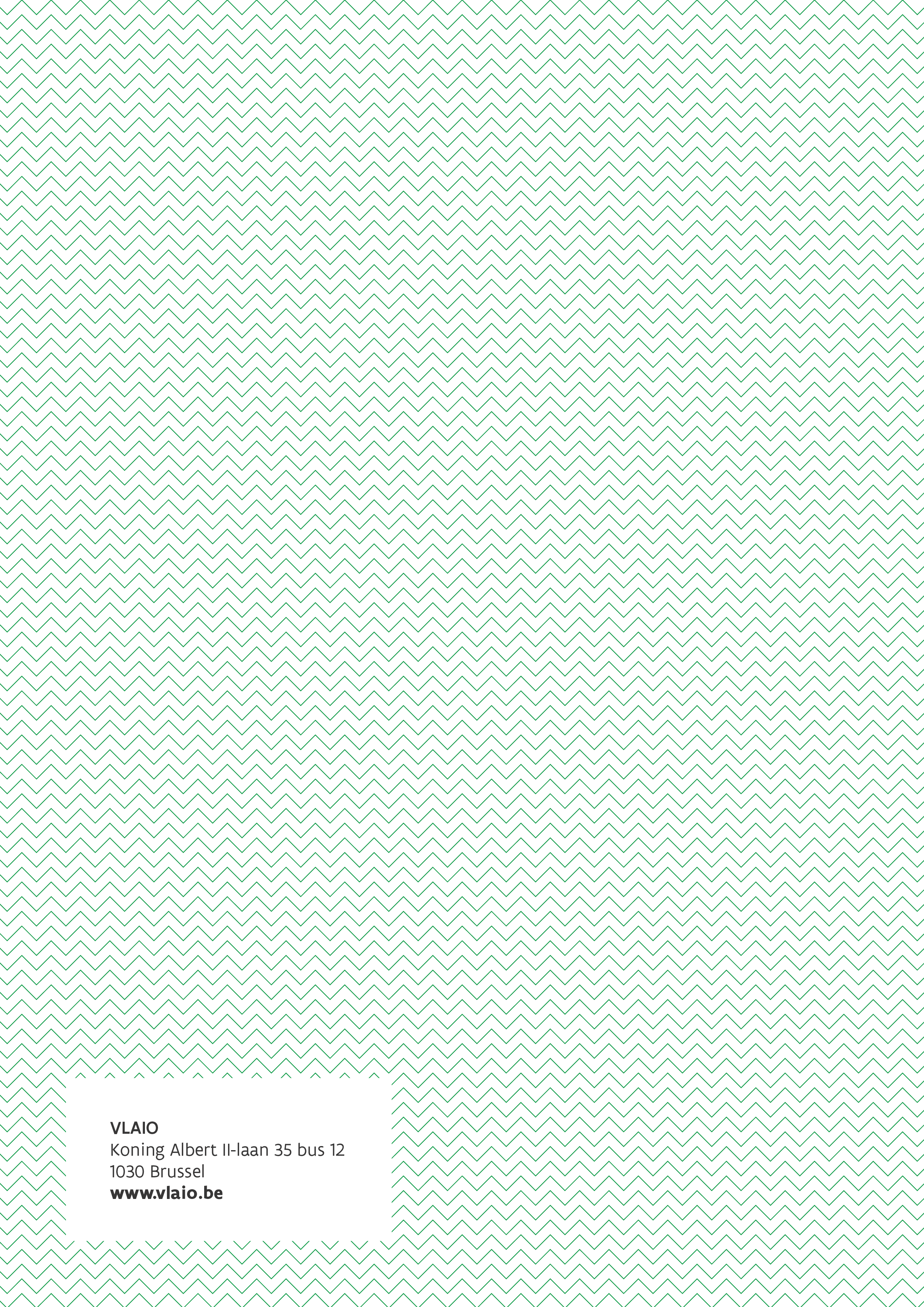 Werkpakket nummer:Beginmaand:Beginmaand:Duurtijd:(maand)Totaal aantal mensmaanden:Totaal aantal mensmaanden:Titel:Partner:A1A1A2A2………O1O1O2O2Mensmaanden: Onderaannemer(s):Vermeld de belangrijkste onderaannemers. Indien het gaat om een buitenlands bedrijf of onderzoeksinstelling, vermeld dan ook het land.Onderaannemer(s):Vermeld de belangrijkste onderaannemers. Indien het gaat om een buitenlands bedrijf of onderzoeksinstelling, vermeld dan ook het land.Onderaannemer(s):Vermeld de belangrijkste onderaannemers. Indien het gaat om een buitenlands bedrijf of onderzoeksinstelling, vermeld dan ook het land.Onderaannemer(s):Vermeld de belangrijkste onderaannemers. Indien het gaat om een buitenlands bedrijf of onderzoeksinstelling, vermeld dan ook het land.Onderaannemer(s):Vermeld de belangrijkste onderaannemers. Indien het gaat om een buitenlands bedrijf of onderzoeksinstelling, vermeld dan ook het land.Onderaannemer(s):Vermeld de belangrijkste onderaannemers. Indien het gaat om een buitenlands bedrijf of onderzoeksinstelling, vermeld dan ook het land.Onderaannemer(s):Vermeld de belangrijkste onderaannemers. Indien het gaat om een buitenlands bedrijf of onderzoeksinstelling, vermeld dan ook het land.Onderaannemer(s):Vermeld de belangrijkste onderaannemers. Indien het gaat om een buitenlands bedrijf of onderzoeksinstelling, vermeld dan ook het land.Onderaannemer(s):Vermeld de belangrijkste onderaannemers. Indien het gaat om een buitenlands bedrijf of onderzoeksinstelling, vermeld dan ook het land.Onderaannemer(s):Vermeld de belangrijkste onderaannemers. Indien het gaat om een buitenlands bedrijf of onderzoeksinstelling, vermeld dan ook het land.Onderaannemer(s):Vermeld de belangrijkste onderaannemers. Indien het gaat om een buitenlands bedrijf of onderzoeksinstelling, vermeld dan ook het land.Onderaannemer(s):Vermeld de belangrijkste onderaannemers. Indien het gaat om een buitenlands bedrijf of onderzoeksinstelling, vermeld dan ook het land.WPPartnerStartdatum
+ 12 maandenStartdatum
+ 24 maandenStartdatum
+36 maandenTOTAAL1Partner 11Partner 21……Partner 1…Partner 2……TOTAALPartner 1TOTAALPartner 2TOTAAL…